TEHNSKĀ SPECIFIKĀCIJA Nr. TS 1609.004 v1Kabeļu grieznes, lielās mehāniskāsAttēlam ir informatīvs raksturs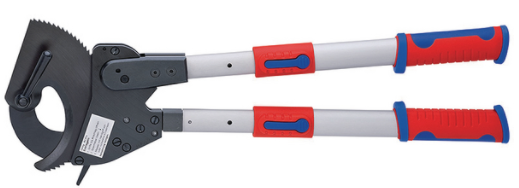 Pielikums Nr.1Parauga testa aprakstsAtbilstoši uzdotajai specifikācijai, veicot maksimālā diametra AL kabeļa griešanu ne mazāk, kā 10 reizes.Nr.AprakstsMinimālā tehniskā prasībaPiedāvātās preces konkrētais tehniskais aprakstsAvotsPiezīmesObligātās prasībasRažotājs (nosaukums, atrašanās vieta)Norādīt informāciju1609.004 Kabeļu grieznes, lielās mehāniskās Tipa apzīmējums Preces marķēšanai piešķirtais kods (EAN kods)Norādīt vērtībuNorādīt vai ražotājs piedāvā iespēju saņemt digitālu tehnisko informāciju par preci (tips, ražotājs, tehniskie parametri u.c.)Norādīt vērtībuIesniegts paraugs tehniskajai izvērtēšanai (Iesniegtais paraugs tiks testēts atbilstoši uzdotajai specifikācijai, veicot maksimālā diametra AL kabeļa griešanu, ne mazāk kā 10 reizes.)AtbilstDokumentācijaPielikumā, kā atsevišķs fails iesniegts preces attēls, kurš atbilst sekojošām prasībām: ".jpg" vai “.jpeg” formātāizšķiršanas spēja ne mazāka par 2Mpixir iespēja redzēt  visu produktu un izlasīt visus uzrakstus uz tā attēls nav papildināts ar reklāmuAtbilstTehniskā informācijaMaksimālais griežamā kabeļa diametrs≥ 95 mmInstrumenta kopējais garums ≤ 810 mmMehānismsSprūdrataRokturiTeleskopiskiGriežamā kabeļa materiālsVarš, alumīnijsSvars (kg)≤ 5Nr.Prasības testējamajam instrumentam RezultātsPiezīmes1.Testa laikā uz griežņu darba virsmām nedrīkst parādīties defekti – materiāla izdrupumi, iespiedumi materiālā, asas atskabargas utt.2.Griežņu mehānismam jāstrādā bez rāvieniem, aizķeršanās un tukšiem cikliem.3.Nedrīkst parādīties deformācijas rokturos vai brīvkustība rokturu stiprinājuma vietās.